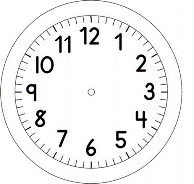 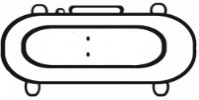 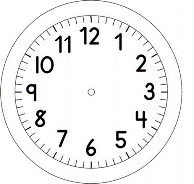 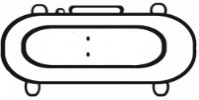 MATEMÁTICA – ON-LINEMEDIDASVOCÊ CONHECE A FITA MÉTRICA, A RÉGUA, A TRENA E O METRO DE PEDREIRO? ELES SÃO INSTRUMENTOS CONVENCIONAIS DE MEDIDA DE COMPRIMENTO. 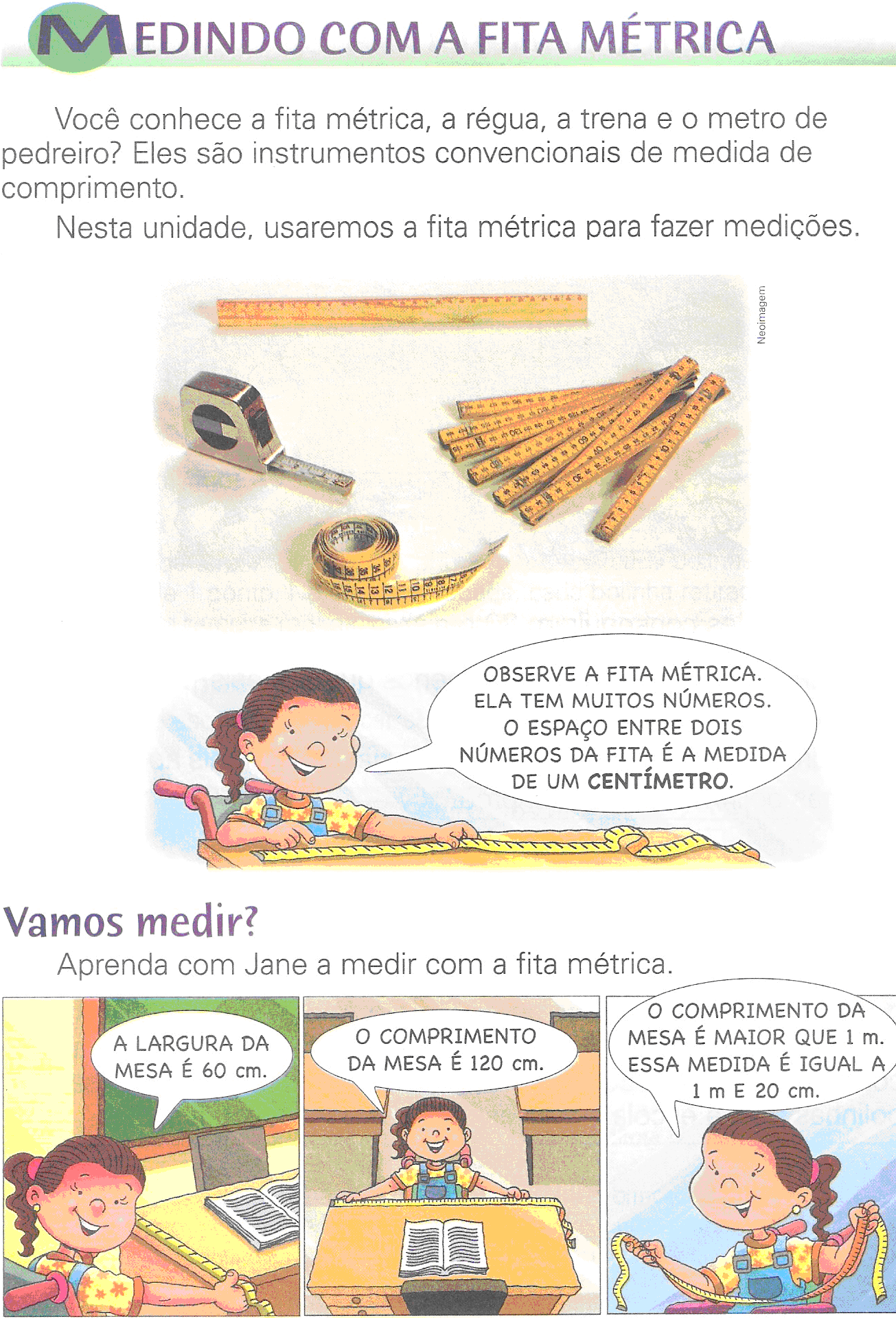 OBSERVE A FITA MÉTRICA OU A RÉGUA E RESPONDA. QUANTOS CENTÍMETROS ELA POSSUI?__________________________________________________________________PROCURE, NA SUA CASA, OBJETOS QUE POSSUEM 20 CENTÍMETROS.__________________________________________________________________QUANTOS CENTÍMETROS A PORTA DE SEU QUARTO POSSUI DE LARGURA?__________________________________________________________________QUANTOS CENTÍMETROS POSSUI A PARTE MAIOR DA FOLHA SULFITE?__________________________________________________________________PREENCHA A TABELA A SEGUIR:RESPONDA AS QUESTÕES.QUAL FOI O MAIOR OBJETO ENCONTRADO? __________________________________________________________________QUAL FOI O MENOR?__________________________________________________________________OBJETO QUE POSSUI 10 CENTÍMETROSOBJETO QUE POSSUI 30 CENTÍMETROS OBJETO QUE POSSUI 60 CENTÍMETROS